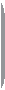 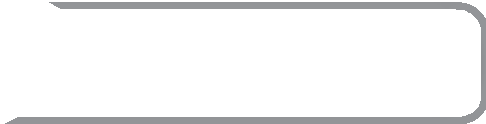 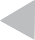 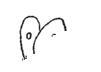 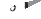 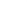 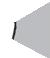 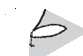 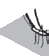 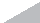 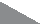 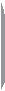 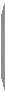 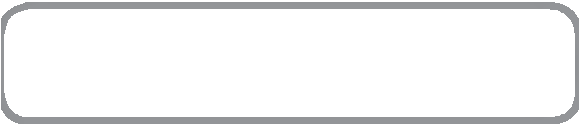 Nombre: _____________________________________ Observa cada imagen y completa la palabra escribiendo b o v, en cada caso.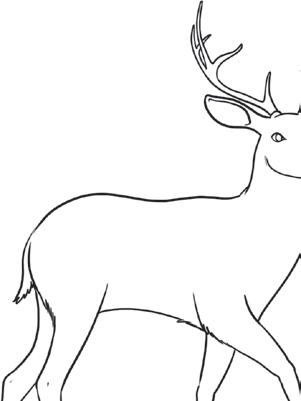 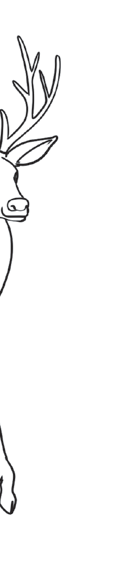 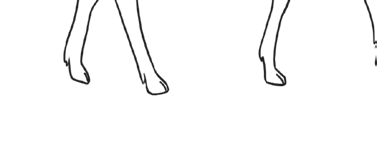 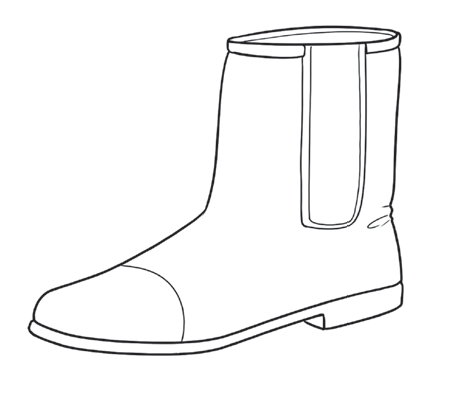 ota	enado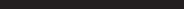 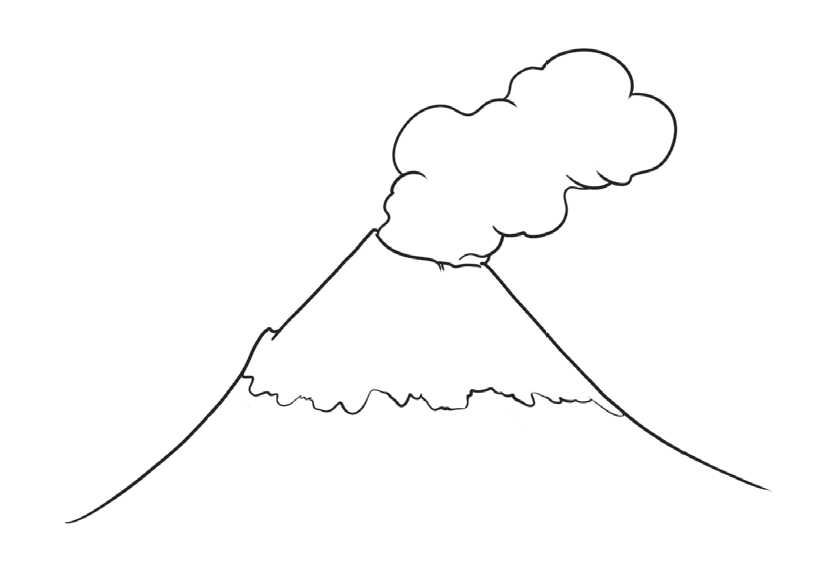 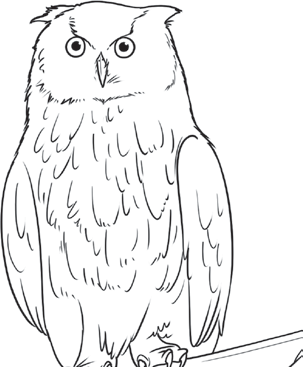 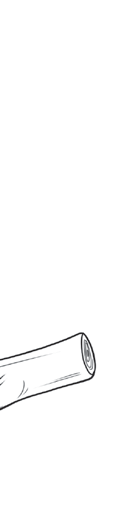 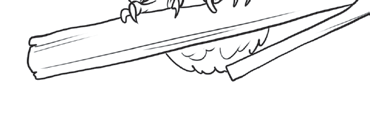 olcán	úho Completa las palabras con bo o ve, e ilustra cada una con un dibujo.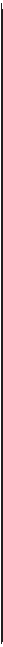 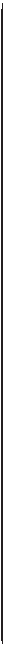 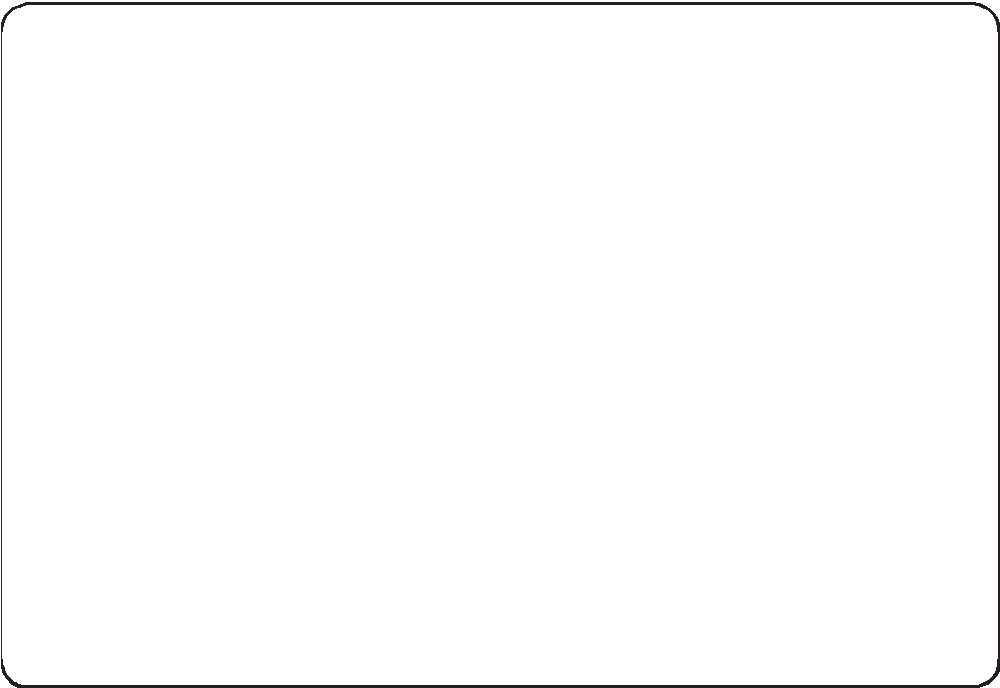 la	tón© EDELVIVES/MATERIAL FOTOCOPIABLE AUTORIZADO